분류 : 퇴적암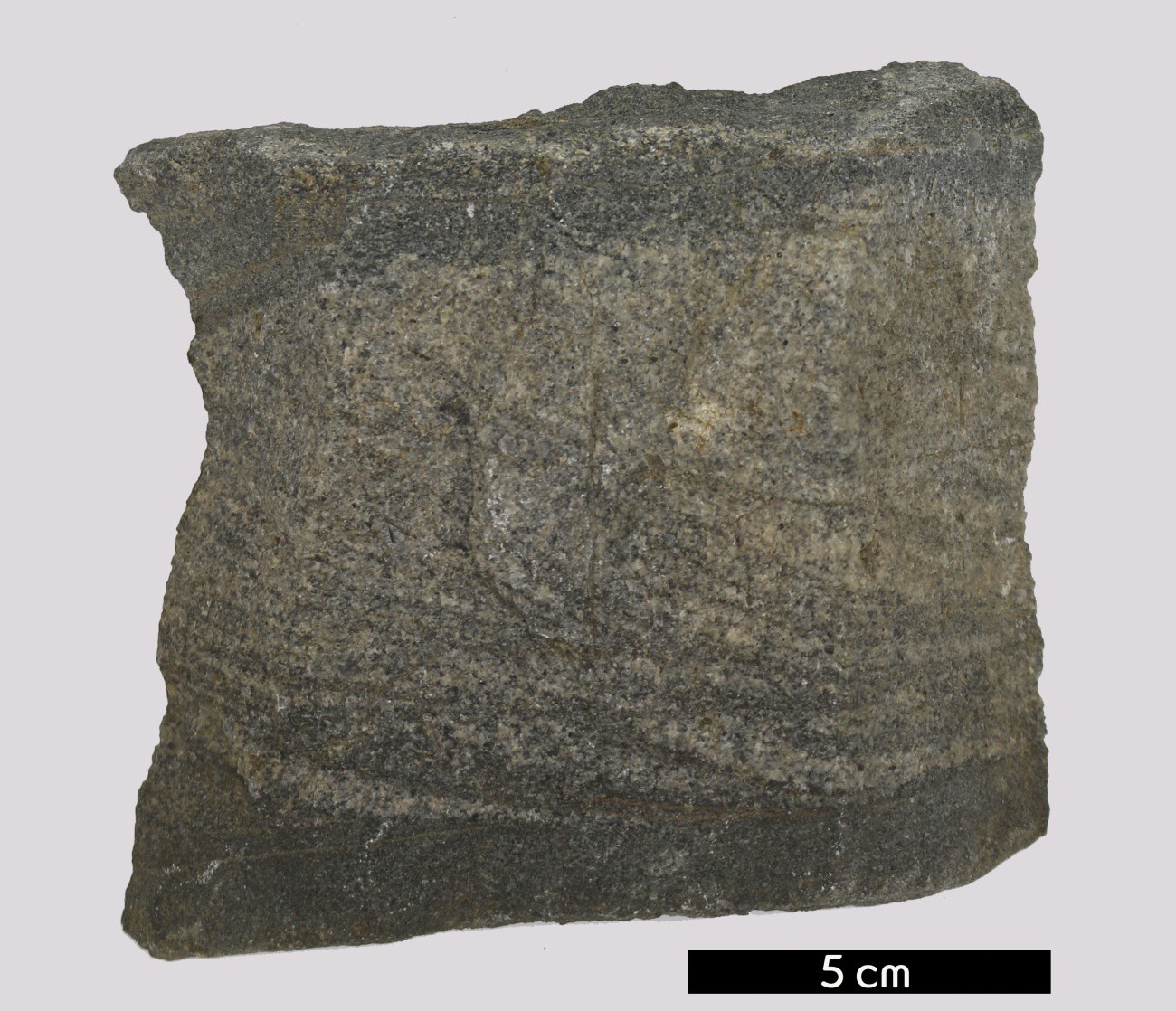 암석이름 : 사층리 사암(Cross-bedded sandstone)주요광물 : 석영, 장석, 운모보유기관 : 강원대학교 지질학과산지 : 강원도 태백시 황지동특징지름이 0.063~2mm인 모래 크기의 입자들이 쌓여 고화 된 암석이다.층리면에 일정한 각도를 갖고 발달한 일차퇴적구조인 사층 리가 나타난다.색깔로 볼 때 어느정도의 유기물을 함유하고 있는 것으로 보인다.조직적 성숙도가 낮은 것으로 보인다.